New Jersey Department of Education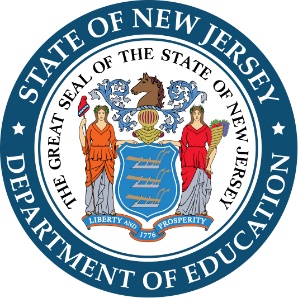 Determining At-Risk Status Based on NJDOE Household Information Survey
FY2022 Quick Reference Guide for Schools Participating in CEPApplicable only for schools participating in the Community Eligibility ProvisionThese guidelines should be used by all public school districts, charter schools, and APSSDs that offer free lunch to all students through the Community Eligibility Provision (CEP) for reporting student income status in NJSMART, the Application for State School Aid (ASSA), and the Charter Enrollment System.Pursuant to N.J.S.A. 18A:7F-33 school districts are required to report the number of at-risk pupils on the last school day prior to October 16. At-risk pupils are defined as pupils from households with a household income at or below the most recent federal poverty guidelines available on October 15 of the prebudget year multiplied by 1.85. While all students in participating CEP schools are eligible for free lunch regardless of income, participating districts and schools must determine income status according to actual household income as documented by the NJDOE Household Information Survey or according to a direct certification match. Survey forms are  available in English and Spanish on the 
NJDOE CEP website: https://www.state.nj.us/education/finance/cep/.How to Report Student Enrollment Using Survey ResponsesCollect the Household Information Survey for all students, or for those without a direct certification match. Students in the same household should be listed on the same survey (only one survey is required per household).Students identified through direct certification should be recorded as "F” regardless of Survey completion. Households with Part B completed with a case number should be recorded as "F" regardless of income range. Use the tables below to determine the appropriate income status for each student according to the Household Size (number of people listed in Part A) and Income Range (Part C) reported in the NJDOE Household Information Survey.For households having 8 or fewer members, use the following table to find the appropriate income range.Using Part C of the Household Survey, find the Income Range (numbered 1 to 17 in Part C) that corresponds with the number of household members in the first column in this table.For households having more than 8 members, use the following table to find the appropriate income range:No. Household Members Listed in Part AF = equivalent to "Free" where income < 130% × PovertyR = equivalent to "Reduced” where income 130 to 185% × PovertyN = Not low-income if income is over 185% × Poverty112 to 34 to 1721 to 23 to 56 to 1731 to 45 to 89 to 1741 to 67 to 1011 to 1751 to 78 to 1213 to 1761 to 910 to 1415 to 1771 to 1112 to 1516 to 1781 to 1314 to 1617 + Household Size > 8FRN9$0 - $63,960$63,961 - $91,020$91,021+10$0 - $69,862$69,863 - $99,419$99,420+11$0 - $75,764$75,765 - $107,818$107,819+12$0 - $81,666$81,667 - $116,217$116,218+13$0 - $87,568$87,569 - $124,616$124,617+14$0 - $93,470$93,471 - $133,015$133,016+15$0 - $99,372$99,373 - $141,414$141,415+Each Additional PersonAdd $5,902+5,903 for min/+8,399 for maxAdd $8,399